Üniversiteniz ………..……………………………………. Fakültesi / Yüksekokulu / Meslek	Yüksekokulu	…….………….………………………………	Programı……...………………. numaralı öğrencisi olarak	tarihinde mezun oldum.Diplomamı kaybettiğimden dolayı II. Nüsha Diploma verilmesini istiyorum.Gereğini arz ederim.Adı Soyadı	:T.C. Kimlik No	:Telefon	:Adres	:						     İmzaEKLER:DekontKayıp İlanıKimlik FotokopisiNOT:İkinci nüsha diploma başvurusu dilekçe, kimlik fotokopisi ve dekont ile birlikte Öğrenci İşleri Daire Başkanlığına yapılmalıdır.İkinci Kez Diploma Basımında Ücretin Yatırılacağı Banka Hesap NoVakıfbank TR 47 0001 5001 5800 7299 6787 09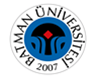 İKİNCİ NÜSHA DİPLOMA FORMUDoküman NoFR-346İKİNCİ NÜSHA DİPLOMA FORMUİlk Yayın Tarihi11.01.2022İKİNCİ NÜSHA DİPLOMA FORMURevizyon TarihiİKİNCİ NÜSHA DİPLOMA FORMURevizyon No00İKİNCİ NÜSHA DİPLOMA FORMUSayfa No1/1HAZIRLAYANKONTROL EDENONAYLAYAN